Akreditace novinářůMezinárodní ekonomická konference ASO a OSPZV-ASO ČR v pátek 3. března 2023 ve Zlatém sále Lichtenštejnského paláce, v Praze na Kampě, U Sovových mlýnů 506/4 od 10.00 hod.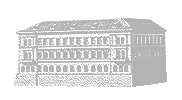 Jméno a příjmení: ..............................................................................Redakce: ...............................................................................................Kontakt: ..............................................................................................Souhlasím se zpracováním osobních údajů.Žádost o akreditaci zašlete nejpozději do 28.2.2023na adresu: info@ospzv-aso.cz.